Załącznik Nr 4 do Regulaminu Klubu Senior+ w Biesalu 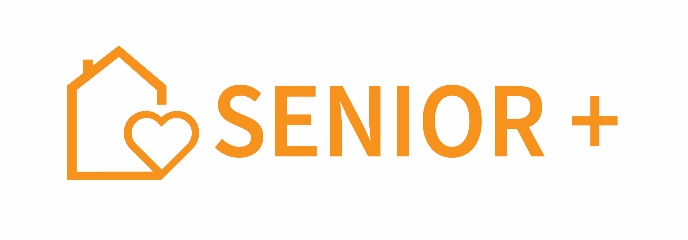 Zaświadczenie lekarskie*  Zaświadcza się o braku przeciwwskazań zdrowotnych do uczestnictwa Pana / Pani ………………………………………………………………………………………….....zamieszkałego / zamieszkałej: ………………………………………………………………………………………………w zajęciach ruchowych (kinezyterapii) i sportowo – rekreacyjnych prowadzonych w Klubie Senior+ w Biesalu. ……………………………….               	               ……………………………………..(miejscowość, data)						      (podpis i pieczęć lekarza) * Wymóg przedłożenia niniejszego zaświadczenia w Klubie Senior+ w Biesalu wynika 
z przepisów Programu Wieloletniego „Senior+” na lata 2015-2020, (M.P. z 2018 r. poz. 228)pieczęć placówki medycznej